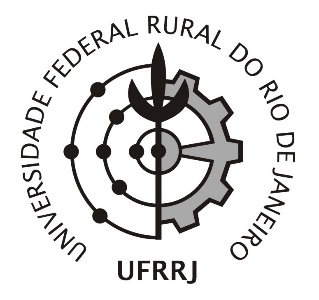 UNIVERSIDADE FEDERAL RURAL DO RIO DE JANEIROINSTITUTO DE CIÊNCIAS SOCIAIS APLICADASDEPARTAMENTO DE CIÊNCIAS ECONÔMICASCURSO DE GRADUAÇÃO EM CIÊNICAS ECONÔMICASREGULAMENTO PARA MONOGRAFIASINTRODUÇÃOA monografia é uma das disciplinas obrigatórias previstas no PPC do curso de Ciências Econômicas. A LDB (9394/96) no seu artigo 53 assegura autonomia às universidades para fixar os currículos dos seus cursos e programas, observando as diretrizes gerais.Espera-se que a monografia contribua ativamente na formação de um: “profissional capaz de enfrentar as transformações político-econômicas e sociais, contextualizadas, segundo as dimensões de espaço e de tempo, na sociedade brasileira, percebida no conjunto das funções econômicas mundiais.”Tendo em vista que:O bacharel em Economia deve apresentar um perfil centrado em sólida formação geral e domínio técnico dos estudos relacionados com a formação teórico-quantitativa, peculiares ao curso, além da visão histórica do pensamento econômico aplicado à realidade brasileira e ao contexto mundial” Parecer CNE/CES 67 de 11 de março de 2003 (Conselho Nacional de Educação/Câmara de Educação Superior)Esse documento se destina a orientar alunos e professores do Departamento de Economia da UFRRJ na normatização de monografias em acordo com a Associação Brasileira de Normas Técnicas (ABNT). Além da diagramação de formato, há orientações sobre elaboração de citações e das referências bibliográficas.Este documento foi elaborado com base nas seguintes normas da Associação Brasileira de Normas Técnicas (ABNT):NBR 6023:2002 Informação e documentação: referências - elaboração; NRB 6024:2012 Informação e documentação: numeração progressiva das seções de um documento - apresentação; NBR 6027:2012 Informação e documentação: sumário - apresentação; NBR 6028:2003 Informação e documentação: resumo - apresentação; NBR 6033:1989 - ordem alfabética; NBR 6034:2004 Informação e documentação: índice – apresentação; NBR 10520:2002 Informação e documentação: citações em documentos - apresentação; NBR 12225:2004 Informação e documentação: lombada – apresentação; NBR 14724:2011 Informação e documentação: trabalhos acadêmicos – apresentação.A NBR 6022: 2018 (Informação e documentação - Artigo em publicação periódica técnica e/ou científica - publicação periódica técnica e/ou científica – Apresentação),  restringe-se a artigos científicos.Esperamos com esse manual ter contribuído para dar qualidade aos trabalhos desenvolvidos na instituição.ORGANIZAÇÃO DO MATERIALEsse material está organizado de forma a permitir um uso prático e imediato pelos discentes do curso de graduação em Ciências Econômicas. Quer dizer, espera-se que os alunos possam aproveitar esse material como um template, no momento da elaboração da sua monográfica, do seu trabalho de conclusão do curso.UNIVERSIDADE FEDERAL RURAL DO RIO DE JANEIROINSTITUTO DE CIÊNCIAS SOCIAIS APLICADAS DEPARTAMENTO DE ECONOMIANOME DO ALUNOTITULOCIDADE DA DEFESAANONOME DO ALUNOTITULOMonografia apresentada no curso graduação da Universidade Federal Rural do Rio de Janeiro, Instituto de Ciências Sociais Aplicadas, curso de Economia como requisito parcial para obtenção do título de Bacharel em Economia.Orientação: Prof.CIDADE DA DEFESAANOFICHA CATALOGRÁFICANOME DO (A) ALUNO (A)TÍTULO DA MONOGRAFIAMonografia apresentada no curso graduação da Universidade Federal Rural do Rio de Janeiro, Instituto de Ciências Sociais Aplicadas, curso de Economia como requisito parcial para obtenção do título de Bacharel em Economia.Data da defesa:Resultado:____________________________________Banca ExaminadoraNome do Professor Prof. Dr.	______________________________InstituiçãoNome do Professor Prof. Dr.	_____________________________InstituiçãoNome do Professor Prof. Dr.	______________________________Instituição!!OPCIONAL!!DedicatóriaProjeto gráfico a critério do autorAgradecimentos!!OPCIONAL!!!!OPCIONAL!!EPÍGRAFECitações de frases, pensamentos, versos seguida da autoria. Deve estar relacionada com o trabalho.ResumoAté 250 palavras.Palavras-chave: são três palavras que caracterizam e identificam o trabalho.Abstract250 palavras.Key words:LISTA DE FIGURAS E TABELASTabela 1 – Evolução da corrente de comércio do Brasil por setores de atividade  (1950-2010)................................................................................................18Tabela 2 – Participação da indústria nas exportações totais brasileiras e no PIB (1950-2010)............................................................................................................19LISTA DE SIGLASSUMÁRIOINTRODUÇÃO	15CAPÍTULO 1. COMÉRCIO INTERNACIONAL E DESENVOLVIMENTO ECONÔMICO	161.1 Perspectiva histórica do aprofundamento do debate sobre a relação entre comércio e desenvolvimento	161.2 Crítica à teoria tradicional do comércio internacional e desdobramentos para novas explicações	16CAPÍTULO 2 – INDUSTRIALIZAÇÃO E COMPETITIVIDADE: ANÁLISE  DOS TERMOS DE TROCA	172.1 Desempenho dos termos de troca nacionais e melhoria do padrão do comércio: uma interpretação cepalina	17CAPÍTULO 3 – INDUSTRIALIZAÇÃO E COMÉRCIO EXTERIOR BRASILEIRO E SEU IMPACTO NO PROCESSO DE DESENVOLVIMENTO DO PAÍS  (1950-2010)	183.1 Análise de indicadores selecionados (1950-1972)	183.2 Análise de indicadores selecionados (1973-1979)	183.3 Análise de indicadores selecionados (1980-1993)	183.4 Análise de indicadores selecionados (1994-2002)	183.5. Análise de indicadores selecionados (2003-2010)	18CONCLUSÃO	19REFERÊNCIAS BIBLIOGRÁFICAS	20ANEXOS	24ANEXO A – Evolução da taxa de câmbio real mensal entre 1950-1962	24INTRODUÇÃOCAPÍTULO 1. COMÉRCIO INTERNACIONAL E DESENVOLVIMENTO ECONÔMICO[2 toques]Perspectiva histórica do aprofundamento do debate sobre a relação entre comércio e desenvolvimento[2 toques]1.2 Crítica à teoria tradicional do comércio internacional e desdobramentos para novas explicaçõesCAPÍTULO 2 – INDUSTRIALIZAÇÃO E COMPETITIVIDADE: ANÁLISE  DOS TERMOS DE TROCATexto texto texto texto texto texto texto texto texto texto texto texto texto texto texto texto texto texto texto texto texto texto texto texto texto texto texto texto texto texto texto texto texto texto texto texto texto texto texto texto texto texto texto texto texto texto texto texto texto texto texto texto texto texto texto texto texto texto texto texto texto texto texto texto texto texto texto texto texto texto texto texto texto texto texto texto texto texto texto texto texto texto texto texto texto texto texto texto texto texto texto texto texto texto texto texto texto texto texto texto texto texto texto texto texto texto texto texto texto texto texto texto texto texto texto texto texto texto texto texto texto texto texto texto texto texto texto texto texto texto texto texto texto texto texto texto texto texto texto texto texto texto texto texto texto texto texto texto texto texto texto texto texto texto texto texto texto texto texto texto texto texto texto texto texto texto texto texto texto texto texto texto texto texto texto texto texto texto texto texto texto texto texto texto texto texto texto texto texto texto texto texto texto texto texto.Texto texto texto texto texto texto texto texto texto texto texto texto texto texto texto texto texto texto texto texto texto texto texto texto texto texto texto texto texto texto texto texto texto texto texto texto texto texto texto texto texto texto texto texto texto texto texto texto texto texto texto texto texto texto texto texto texto texto texto texto texto texto texto texto texto texto texto texto texto texto texto texto texto texto texto texto texto texto texto texto texto texto texto texto texto texto texto texto texto texto texto texto texto texto texto texto texto texto texto texto texto texto texto texto texto texto texto texto texto texto texto texto texto texto texto texto texto texto texto texto texto texto texto texto texto texto texto texto texto texto texto texto texto texto texto texto texto texto texto texto texto texto texto texto texto texto texto texto texto texto texto texto texto texto texto texto texto texto texto texto texto texto texto texto texto texto.Texto texto texto texto texto texto texto texto texto texto texto texto texto texto texto texto texto texto texto texto texto texto texto texto texto texto texto texto texto texto texto texto texto texto texto texto texto texto texto texto texto texto texto texto texto texto texto texto texto texto texto texto texto texto texto texto texto texto texto texto texto texto texto texto texto texto texto texto texto texto texto texto texto texto texto texto texto texto texto texto texto texto texto texto texto texto texto texto texto texto texto texto texto texto texto texto texto texto texto texto texto texto texto texto texto texto texto texto texto texto texto texto texto texto texto texto texto texto texto texto texto texto texto texto texto texto texto texto texto texto texto texto texto.[2 toques]2.1 Desempenho dos termos de troca nacionais e melhoria do padrão do comércio do Brasil Texto texto texto texto texto texto texto texto texto texto texto texto texto texto texto texto texto texto texto texto texto texto texto texto texto texto texto texto texto texto texto texto texto texto texto texto texto texto texto texto texto texto texto texto texto texto texto texto texto texto texto texto texto texto texto texto texto texto texto texto texto texto texto texto texto texto texto texto texto texto texto texto texto texto texto texto texto texto texto texto texto texto texto texto texto texto texto texto texto texto texto texto texto texto texto texto texto texto texto texto texto texto texto texto texto texto texto texto texto texto texto texto texto texto texto texto texto texto texto texto texto texto texto texto texto texto texto texto texto texto texto texto texto texto texto texto texto texto texto texto texto texto texto texto texto texto texto texto texto texto texto texto texto texto texto texto texto texto texto texto texto texto texto texto texto texto texto texto texto texto texto texto texto texto texto texto texto texto texto texto texto texto texto texto texto texto texto texto texto texto texto texto texto texto texto.Texto texto texto texto texto texto texto texto texto texto texto texto texto texto texto texto texto texto texto texto texto texto texto texto texto texto texto texto texto texto texto texto texto texto texto texto texto texto texto texto texto texto texto texto texto texto texto texto texto texto texto texto texto texto texto texto texto texto texto texto texto texto texto texto texto texto texto texto texto texto texto texto texto texto texto texto texto texto texto texto texto texto texto texto texto texto texto texto texto texto texto texto texto texto texto texto texto texto texto texto texto texto texto texto texto texto texto texto texto texto texto texto texto texto texto texto texto texto texto texto texto texto texto texto texto texto texto texto texto texto texto texto texto texto texto texto texto texto texto texto texto texto texto texto texto texto texto texto texto texto texto texto texto texto texto texto texto texto texto texto texto texto texto texto texto texto.Desde o milagre econômico (1967-1971) que a corrente de comércio industrial tem aumentado consideravelmente (Tab. 1).Tabela 1 – Evolução da corrente de comércio do Brasil por setores de atividade (1950-2010)Fonte: Elaboração própria a partir da base de dados AliceWeb-MDIC.Texto texto texto texto texto texto texto texto texto texto texto texto texto texto texto texto texto texto texto texto texto texto texto texto texto texto texto texto texto texto texto texto texto texto texto texto texto texto texto texto texto texto texto texto texto texto texto texto texto texto texto texto texto texto texto texto texto texto texto texto texto texto texto texto texto texto texto texto texto texto texto texto texto texto texto texto texto texto texto texto texto texto texto texto texto texto texto texto texto texto texto texto texto texto texto texto texto texto texto texto texto texto texto texto texto texto texto texto texto texto texto texto texto texto texto texto texto texto texto texto texto texto texto texto texto texto texto texto texto texto texto texto texto texto texto texto texto texto texto texto texto texto texto texto texto texto texto texto texto texto texto texto texto texto texto texto texto texto texto texto texto texto texto texto texto texto texto texto texto texto texto texto texto texto texto texto texto texto texto texto texto texto texto texto texto texto texto texto texto texto texto texto texto texto texto texto texto texto texto texto.Texto texto texto texto texto texto texto texto texto texto texto texto texto texto texto texto texto texto texto texto texto texto texto texto texto texto texto texto texto texto texto texto texto texto texto texto texto texto texto texto texto texto texto texto texto texto texto texto texto texto texto texto texto texto texto texto texto texto texto texto texto texto texto texto texto texto texto texto texto texto texto texto texto texto texto texto texto texto texto texto texto texto texto texto texto texto texto texto texto texto texto texto texto texto texto texto texto texto texto texto texto texto texto texto texto texto texto texto texto texto texto texto texto texto texto texto texto texto texto texto texto texto texto texto texto texto texto texto texto texto texto texto texto texto texto texto texto texto texto texto texto texto texto texto texto texto texto texto texto texto texto texto texto texto texto texto texto texto texto texto texto texto texto texto texto texto texto texto texto texto texto texto texto texto texto texto texto texto texto texto texto texto texto texto texto texto texto texto texto texto texto texto texto texto texto texto texto texto texto texto.Na década de 2000, a participação do setor agrícola nas exportações e no PIB tem aumentado relativamente aos 1960-1970 (Tab.2).[2 toques]Tabela 2 – Participação da indústria e da agricultura nas exportações totais brasileiras e no PIB (1950-2010)Fonte: Elaboração própria a partir da base de dados AliceWeb-MDIC.Texto texto texto texto texto texto texto texto texto texto texto texto texto texto texto texto texto texto texto texto texto texto texto texto texto texto texto texto texto texto texto texto texto texto texto texto texto texto texto texto texto texto texto texto texto texto texto texto texto texto texto texto texto texto texto texto texto texto texto texto texto texto texto texto texto texto texto texto texto texto texto texto texto texto texto texto texto texto texto texto texto texto texto texto texto texto texto texto texto texto texto texto texto texto texto texto texto texto texto texto texto texto texto texto texto texto texto texto texto texto texto texto texto texto texto texto texto texto texto texto texto texto texto texto texto texto texto texto texto texto texto texto texto texto texto texto texto texto texto texto texto texto texto texto texto texto texto texto texto texto texto texto texto texto texto texto texto texto texto texto texto texto texto texto texto texto texto texto texto texto texto texto texto texto texto texto texto texto texto texto texto texto texto texto texto texto texto texto texto texto texto texto texto texto texto texto texto texto texto texto.CAPÍTULO 3 – INDUSTRIALIZAÇÃO E COMÉRCIO EXTERIOR BRASILEIRO E SEU IMPACTO NO PROCESSO DE DESENVOLVIMENTO DO PAÍS  (1950-2010)[2 toques]3.1 Análise de indicadores selecionados (1950-1972)[2 toques]3.2 Análise de indicadores selecionados (1973-1979)[2 toques]3.3 Análise de indicadores selecionados (1980-1993)	[2 toques]3.4 Análise de indicadores selecionados (1994-2002)[2 toques]3.5. Análise de indicadores selecionados (2003-2010)CONCLUSÃOREFERÊNCIASNormas da Associação Brasileira de Normas Técnicas (ABNT) para referências bibliográficas. (NBR 6023)Observações: espaço duplo entre as referências, espaçamento simples, o título do livro sempre fica em destaque, para não repetir o nome do autor se usa traço, quando o documento não tiver local e editora usar as seguintes siglas: [S.l.:s.n.] => EXEMPLOS NO DOCUMENTO OUTRO.Livros, teses e eventosCapítulos de livros e trabalhos de eventosColeções de revistas, fascículos e artigos de periódicosArtigos de publicações periódicasInformações e documentação eletrônicaExemplos:* Publicações Avulsas:  livros e folhetos, dissertações e teses, congressos, conferências, encontros.(1) Livros e folhetos - Devem ser referenciados da seguinte forma:AUTOR. Título: subtítulo. Edição. Local (cidade) de publicação: Editora, data. Número de páginas ou volumes. (nome e número da série). Dissertações e Teses - Referenciam-se da seguinte maneira:AUTOR. Título: subtítulo. Ano de apresentação. Número de folhas ou volumes. Categoria (grau e área de concentração) - Instituição, local.(3) Congressos, Conferências, Encontros e Outros Eventos CientíficosNOME DO CONGRESSO, n.º., ano, local de realização (cidade). Título... subtítulo. Local de publicação (cidade): Editora, data de publicação. Número de páginas ou volumes. (4) Capítulos de livros e trabalhos de eventos: (4.1) Capítulos de livroAUTOR DO CAPÍTULO. Título do capítulo. In: AUTOR DO LIVRO. Título: subtítulo do livro. Número de edição. Local de publicação (cidade): Editora, data. Indicação de volume, capítulo ou páginas inicial-final da parte.Atenção: O título da obra que deve ser ressaltado (negritado) é aquele no qual o capítulo ou parte citada está incluído.(5)Trabalhos apresentados em EventosAUTOR DO TRABALHO. Título: subtítulo. In: NOME DO EVENTO, n.º, ano, local de realização. Título da publicação: subtítulo. Local da publicação: Editora, data. Páginas inicial e final do trabalho.(6) Coleções de revistas, fascículos e artigos de periódicos: Publicações Periódicas Consideradas no TodoA referência de toda uma coleção de periódicos do mesmo título é utilizada basicamente para elaboração de bibliografias, catálogos de editoras e bibliotecas. Compõe-se de:TÍTULO DA PUBLICAÇÃO. Local de publicação (cidade): Editora, ano do primeiro volume. Outras informações.(7) Partes de Publicações Periódicas (fascículos)Referencia-se o(s) fascículo(s) de uma coleção quando a consulta efetuada abrangeu todo ou quase todo(s) o(s) exemplar(es).TÍTULO DO PERIÓDICO. Local de publicação (cidade): Editor, volume, número, mês, ano.(8) Artigos de publicações periódicas: Artigo de revista – Referencia-se da seguinte forma:AUTOR. Título do artigo. Título do periódico, Local de publicação (cidade), n.º do volume, n.º do fascículo, páginas inicial-final, mês (abreviado), ano.Atenção: Os meses dos anos devem ser abreviados. Os títulos dos periódicos também podem ser abreviados. Em caso de interesse, adotar a norma ABNT – NBR 6032/1989 – Abreviação e Títulos de Periódicos e publicações Seriadas.(9) Artigo de jornalSua referência compõe-se de:AUTOR. Título do artigo. Título do Jornal, Local, dia, mês, ano. Número ou título do caderno, seção ou suplemento, páginas inicial-final.(10) Informações e documentação eletrônica: As monografias em meio eletrônico seguem os padrões indicados anteriormente, seguidos no final da referência, da descrição física do meio ou suporte. Os documentos /informações de acesso exclusivo por computador (on line) compõem-se dos seguintes elementos essenciais para sua referência:AUTOR. Denominação ou título e subtítulo (se houver) do serviço ou produto, indicação de responsabilidade, endereço eletrônico entre os sinais < > precedido da expressão – Disponível em: – e a data de acesso precedida da expressão – Acesso em:.(12)  LEIS E DECRETOS BRASIL. Decreto lei n. 2.425, de 7 de abril de 1988. Estabelece critérios para pagamento de gratificações e vantagens pecuniárias aos titulares de cargos e empregos na Administração Federal. Diário oficial da República Federativa do Brasil, Brasília, v.126, n. 66, p.6009, 08 de abril. Seção 1, pt 1.ANEXOSANEXO A – Evolução da taxa de câmbio real mensal entre 1950-1962Universidade Federal Rural do Rio de JaneiroInstituto de Ciências Sociais AplicadasDepartamento de EconomiaNormalização de monografias do curso de economiaMaterial de apoio a alunos do curso de graduação em Ciências Econômicas e professores do Departamento de EconomiaExemplos:ENRICONE, Délcia et al. Planejamento de ensino e avaliação. 10.ed. Porto Alegre: Sagra, 1984. 306 p. (Série Didática, 3)BASTOS; Lília da Rocha; PAIXÃO, Lyra; FERNANDES, Lucia Monteiro. Manual para a elaboração de projetos e relatórios de pesquisas, teses e dissertações. 3. ed. Rio de Janeiro: Zahar, 1982. 117 p.POSSAS, Mario Luiz. A dinâmica da economia capitalista: uma abordagem teórica. São Paulo: Brasiliense, 1987. 352p.Exemplos:RIBEIRO, Ana Clara Torres. Rio-metrópole: a produção social da imagem urbana. 1988. 2 v. Tese (Doutorado em Sociologia) - Faculdade de Filosofia, Ciências e Letras, Universidade de São Paulo, São Paulo.POSSAS, Mario Luiz. Dinâmica e ciclo econômico em oligopólio. 1983. Tese (Doutorado em Ciência Econômica) – Instituto de Economia, Universidade Estadual de Campinas, Campinas. Exemplos:CONGRESSO LATINO-AMERICANO DE BIBLIOTECONOMIA E DOCUMENTAÇÃO, 2., 17., 1994, Belo Horizonte. Anais...Belo Horizonte: FEBAB, 1994.SEMINÁRIO NACIONAL SOBRE UNIVERSIDADE E MEIO AMBIENTE, 4, 1990, Florianópolis. Anais...Florianópolis: Universidade Federal de Santa Catarina, 1990. 361 p.ENCONTRO NACIONAL DA ANPUR, 4., 1991, Salvador. Novas e velhas legitimidades na reestruturação do território: anais do IV Encontro Nacional da ANPUR. Rio de Janeiro: ANPUR, 1991. 671 p.ENCONTRO NACIONAL DE ECONOMIA POLÍTICA, 28, 2013, Belo Horizonte. Anais...Belo Horizonte: Universidade Federal de Minas Gerais, 2013. 400p.Exemplo:PIQUET, Rosélia P. da S. A avaliação de projetos como um novo campo de pesquisa. In: LAVINAS, Lena; CARLEIAL, Liana Maria da Frota; NABUCO, Maria Regina (Org.). Reestruturação do espaço urbano e regional no Brasil. São Paulo: ANPUR/HUCITEC, 1993. p. 97-108.BRUNHOFF, Suzanne de. A instabilidade monetária internacional. In: CHESNAIS, François (Org.). A finança mundializada: raízes sociais e políticas, configuração, consequências. São Paulo: Boitempo. 2005. p. 69-84.Exemplo:SANTOS, Milton. Involução, metropolização e economia, segmentada: o caso de São Paulo. In: SEMINÁRIO METROPOLIZAÇÃO E REDE URBANA: Perspectivas dos anos 90, 1990, Rio de Janeiro. Anais...Rio de Janeiro: UFRJ/IPPUR, 1990. p.12-45.Exemplo:CADERNOS IPPUR/UFRJ. Rio de Janeiro: UFRJ/IPPUR, 1986 - . Irregular. ISSN: 0103-1988.Exemplos:NOVOS ESTUDOS. São Paulo: CEBRAP, n.39, jul. 1994.JOURNAL OF ORGANIC QUEMISTRY. Washington: American Quemical Society, v.59, n. 19-21, Sept.-Oct., 1994.Exemplo:CARDOSO, Adauto Lucio. Visões da natureza no processo de constituição do urbanismo moderno. Cadernos IPPUR/UFRJ, Rio de Janeiro, v. 14, n. 1, p. 119-150, jan./jul. 2000.FERRARI FILHO, Fernando; PAULA, Luiz Fernando. Será consistente a proposta de criação de uma União Monetária no Mercosul?  Revista de Economia Política, São Paulo, v.22, n.2, p. 234-254, 2002. MCKINNON, Ronald I. Optimum currency areas. The American Economic Review,  v.53, n.4, pp. 712-725, set/1963.Exemplos:PAULA, Nice de. Desemprego de 7,1% no ano de 2000. Jornal do Brasil, Rio de Janeiro, 26 jan. 2001. Economia, p. 12-13.GONDIM, Abnor. Brindeiro manda investigar Guskow: Procurador-Geral nega relacionamento e afasta subprocurador da Comissão do Consumidor por favorecer acusados em golpe. Jornal do Brasil, Rio de Janeiro, 26 jan. 2001. Brasil, p. 3.CORDEIRO, Jorge Henrique. Imagens do mundo: prestigiada exposição da World Press Photo chega completa ao Brasil pela primeira vez. Jornal do Brasil, Rio de Janeiro, 26 jan. 2001. Caderno B, p. 6.Exemplos:Trabalho em Evento – CD-ROM:
KLEIMAN, Mauro. Redes de infra-estrutura urbana nas intervenções urbanísticas: “a mão dupla” de alocação das redes no Rio de Janeiro 1975-96. Campinas: PUC, 1998. 1 CD-ROM.Exemplos:Material obtido ou consultado na WEB
CARDOSO, Adauto Lúcio. Pesquisa municipalização das políticas habitacionais: uma avaliação da experiência recente – 1993/1996. Disponível em: <http://www.ippur.ufrj.br/observa>. Acesso em: 19 jan. 2000.Artigo em jornal
ALMEIDA, Carlos Helí de. Maratona de e-cinema: primeiro festival de filmes da Internet reúne 30 trabalhos. Jornal do Brasil, Rio de Janeiro, 7 nov. 2000. Disponível em: <http://www.jb.com.br.html>. Acesso em: 7 nov. 2000. Artigo científico
WACQUANT, Loïc. Elias no gueto. Rev. de Sociologia e Política, Curitiba, n. 10, jun. 1998. Disponível em: <http://www.humanas.ufpr.br/publica/revsoc pol>. Acesso em 10 mar. 2003.GUDYNAS, E. Instituições financeiras regionais na América Latina. IRCA, 2008. Disponível em <www.ircamericas.org>. acesso em 20 nov. 2009.Periódicos EletrônicosREVISTA BRASILEIRA DE CIÊNCIAS SOCIAIS, São Paulo, v. 42. Disponível em: <http://www.anpocs.org.br>. Acesso em: 20 jul. 2002.CIBERLEGENDA, Revista Eletrônica Permanente. Disponível em: <http://www.uff.br/mestcii/rep.htm>. Acesso em: 03 maio 2002.Lista de Discussão
BOTELHO, Demilson. Historiadores x jornalistas. Lista moderada pelo professor Galba Di Mambro. Mensagem recebida da lista eletrônica de História do Brasil; administrada pela Coordenação do Sistema de Informação da Universidade Federal de Juiz de Fora. Disponível em: <http://www.elionet.ufjf.br/hbr-1>. Acesso em: 19 jan. 2000.